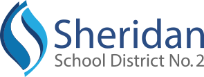 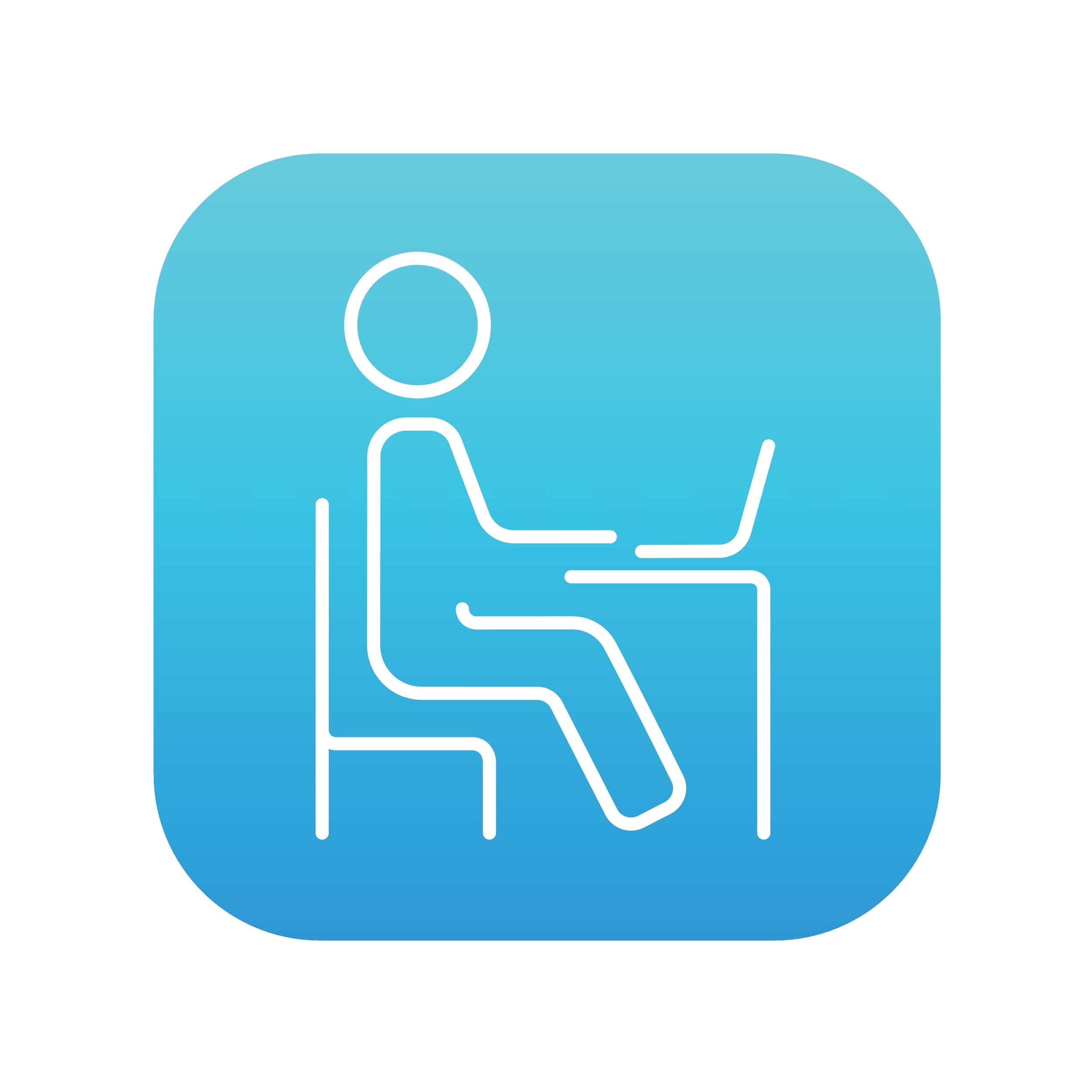    1:1 ProgramManual del Estudiante y Padre/TutorSeguro, Inteligente y Feliz!Tabla de ContenidoSheridan 1:1 Información del Programa 	2Reparación o Reemplazo de Chromebooks y iPads para estudiantes	2Fin del Año Escolar/Cambio de Escuelas	3Protección y Almacenamiento de Chromebooks y iPads	3Cuidando de Chromebooks y iPads	4Uso de Chromebook 	4Conectividad a Internet	5Administrar Archivos de Chromebook y Guardar Trabajo	6Gmail para Estudiantes	6Software en Chromebooks	7Solución de Problemas de Dispositivos Chromebook y iPad y Recursos de Ayuda	7Derechos de copia y Plagio	8Internet y Redes Sociales	8Ciudadanía Digital	8Bullyn-CiberneticoSeguridad de Internet	10Privacidad y Seguridad de Internet	10Recursos de Seguridad en Internet	11Guia para Tadres/Tutores	11Firma de Acuerdos	12Acuerdo de responsabilidad de dispositivos móviles para llevar a casa	12Promesa del Programa Sheridan 1: 1	13Información del Programa Sheridan 1:1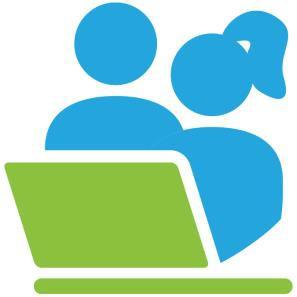 La tecnología es una herramiena poderosa para involucrar y capacitar a los estudianes. La pandemia del 2020,COVID 19, ha acelerao los planes del Distrito Escolar de Sheridan para incrementar el uso de tecnologia para apoyar la enseñanza y aprendizaje. En respuesta a la necesidad de proporcionar continuidad en la educacion a nuestros estudiants de Sheridan en un entorno de aprendizaje remoto, hemos convertido en una prioridad pasar a un programa de dispositivos informáticos uno a uno (1:1) para todos los estudiantes (ECE-12) de Sheridan para el año escolar 2020-21.  A través de este nuevo programa los estudiantes recibirán computadoras portátiles Chromebook (grados 1-12) y tabletas iPad (ECE-K) para usarlas tanto en la escuela como en su casa.El Distrito Escolar Sheridan (SSD) diseñó nuestro programa en asociación con iLearn Collaborative que tiene más de 10 años de experiencia implementando programas 1: 1 en distritos en todo el estado de CO. Esta asociación garantizará aún más el éxito del programa, ya que el personal de la escuela y el distrito recibirá entrenamiento profesional adicional y soporte técnico.
Los Chromebooks y iPads emitidos a los estudiantes de Sheridan pertenecen a SSD 2 y su propiedad legal permanece con el distrito. El derecho de posesión y uso de un Chromebook o iPad de cada estudiante se basa en el cumplimiento total y completo del estudiante con el Acuerdo de Responsabilidad del Dispositivo y la Promesa del Programa del SSD, así como con este Manual 1: 1 para Estudiantes y Familias.Reparación o Reemplazo de Chromebooks y iPad de EstudiantesLos accidentes suceden. Existen procesos de reemplazo para minimizar el costo a las familias por daños accidentales. Sin embargo, si después de una investigación por parte de la administración de la escuela, se determina que un Chromebook, iPad o accesorios están dañados o perdidos intencional o negligentemente por el estudiante, el estudiante puede estar sujeto a acciones disciplinarias y/o ser responsable por el costo del Chromebook o Reparación o reemplazo del iPad.Cada escuela puede variar estas tarifas según las circunstancias específicas de la pérdida o el daño. Cada escuela puede ofrecer a los estudiantes una opción diferente para pagar esta tarifa que sera según si el almuerzo es gratis o a precio reducido según las política del consejo escolar.Si en cualquier momento durante el año escolar un estudiante recibe un Chromebook o iPad de reemplazo, la responsabilidad del estudiante por el nuevo Chromebook o iPad sigue siendo la misma. Los acuerdos que el alumno firmó anteriormente ahora se aplican al nuevo dispositivo.Dónde obtener soporte técnicoEl maestro del alumno será el primer punto de contacto del alumno para el soporte técnico de Chromebook y iPad. Los estudiantes pueden también revisar Community Technology Support para recursos de apoyo adicional.Fin del Año Escolar/Cambio de EscuelasTodos los estudiantes deben devolver sus Chromebooks, iPads y accesorios al final de cada año escolar. Los estudiantes que regresan recibirán un nuevo paquete de Chromebook o iPad el siguiente año escolar en SSD.Los estudiantes que se inscriben en una escuela de Sheridan deben devolver sus Chromebooks, iPads y accesorios antes de abandonar la escuela.Si no se devuelve un Chromebook, iPad y/o accesorios, los padres/tutores de los estudiantes serán responsables del pago completo. Si no se recibe el pago, los padres/tutores serán reportados a las autoridades por tener propiedad robada del SSD.Protección y Almacenamiento de Chromebooks y iPadsIdentificación y Etiquetado de Chromebook y iPadLas Chromebooks y iPads serán etiquetadas, identificadas y rastreadas por la etiqueta de código de barras del inventario SSD pegada en cada computadora. Estos no deben eliminarse del Chromebook o iPad.Personalización de Chromebooks y iPadsLa única personalización aceptable del estuche físico de un Chromebook o iPad es mediante la aplicación de una cinta adhesiva sensible a la presión, como la "cinta de pintores" azul, que se puede quitar fácilmente sin dejar restos de adhesivo en las superficies del Chromebook o iPad. Los nombres de los estudiantes y otra información de identificación se pueden escribir en esta cinta para ayudar a distinguir un Chromebook o iPad de otro.Almacenar Chromebooks y iPadsCuando los estudiantes no están usando sus Chromebooks o iPads, los dispositivos deben permanecer en posesión de los estudiantes o almacenados en sus estuches en los casilleros de los estudiantes con las cerraduras bien aseguradas. Los estudiantes nunca deben dejar Chromebooks o iPads en la parte inferior de sus casilleros ni apilar cosas encima de ellos.Fuera del horario escolar, los Chromebooks y iPads no deben almacenarse en armarios ni en ningún otro lugar de la escuela. Además, no deje Chromebooks o iPads visibles en los automóviles y no los deje desatendidos en ningún lugar público.En casa, guarde Chromebooks o iPads en un escritorio o mesa, nunca en el piso. Mantenlos alejados de:● Calor o frío extremo● Alimentos y bebidas● Niños pequeños y mascotas.Los estudiantes no deben prestar sus Chromebooks o iPads a otros.Protección Anti-roboSi un estudiante está amenazado o en peligro por alguien que exige el Chromebook o iPad del estudiante, el estudiante debe entregárselo a la persona y luego reportar el robo. Dado que el SSD puede bloquear de forma remota el sistema de la Chromebook o iPad si se pierde o es robado, la Chromebook o iPad tiene poco valor para alguien que no sea un estudiante de SSD.Cuidado de Chromebooks y iPadsLos estudiantes son responsables del cuidado general de sus Chromebooks, iPads y accesorios. Las Chromebooks y iPads que estén dañadas o que no funcionen correctamente se deben llevar al maestro de la escuela, quien puede pasarlas al equipo técnico para su reparación.Precauciones GeneralesLos estuiantes deben:Llevar su iPad en la funda protectora proporcionada cuando esté fuera de las aulas.Cierre la tapa de la Chromebook antes de transportarlo.Mantenga la comida o bebida lejos de la Chromebook o iPad.Envuelva el cable de alimentación del Chromebook o iPad sin apretarlo para evitar roturas.Apague el Chromebook y el iPad cuando no esté en uso para conservar la vida útil de la batería.Nunca fuerce el Chromebook o iPad en una bolsa de libros o un casillero que contenga otros objetos pesados, ya que esto puede dañar el dispositivo.Nunca apile elementos pesados encima de la Chromebook o iPad.Inserte todos los cables y unidades flash con cuidado en el Chromebook o iPad para evitar daños.Nunca exponga el Chromebook o iPad a temperaturas extremas o a la luz solar directa durante períodos prolongados de tiempo. El calor o frío extremo prolongado puede dañar el Chromebook o iPad.● Permita que el Chromebook o iPad alcance la temperatura ambiente antes de encenderlo    (especialmente en invierno).Cuidado de la Pantalla del Chromebook y iPad Las pantallas de Chromebook y iPad pueden dañarse si se someten a un tratamiento inadecuado. Las pantallas son particularmente sensibles a presiones y temperaturas excesivas.No se apoye sobre la Chromebook o iPad.No transporte el Chromebook o iPad tomado por la pantalla o con la tapa abierta.No coloque nada cerca de la Chromebook o iPad que pueda ejercer presión sobre la pantalla.Antes de cerrar la tapa del Chromebook, asegúrese de que el teclado no tenga bolígrafos, lápices, cuadernos, auriculares, etc.Limpie la pantalla solo con un paño suave, seco, antiestático o de microfibra. No utilice limpiacristales, agua ni ningún otro líquido en el Chromebook, iPad o sus pantallas.Uso del Chromebook y iPadEn la EscuelaLos Chromebooks y iPads están destinados a usarse en la escuela todos los días. Los estudiantes son responsables de llevar sus Chromebooks o iPads a todas las clases, a menos que sus maestros indiquen lo contrario. Los estudiantes deben usar sus Chromebooks, iPads y sus cuentas de SSD Gmail para las comunicaciones escolares y el trabajo escolar. El personal escolar y la administración tienen el derecho de verificar cualquier material almacenado en el Chromebook o iPad de un estudiante en cualquier momento.Chromebooks y iPads que quedan en casa: Si los estudiantes dejan sus Chromebooks o iPads en casa, la escuela puede proporcionar un dispositivo prestado. Sin embargo, procedimientos de disciplina pueden ocurrir si esto se convierte en una ofensa repetida.Fuera de la escuelaTodos los estudiantes deben llevar sus Chromebooks o iPads a casa todas las noches durante el año escolar para su uso y carga. Los estudiantes son responsables de garantizar que sus Chromebooks o iPads estén completamente cargados cada día cuando regresen a la escuela. Cuando está completamente cargada, las baterías del Chromebook y el iPad deberían durar todo el día escolar.Protección de contraseñaLos estudiantes nunca deben compartir sus contraseñas con nadie más que suspadres/tutores. Esta práctica ayudará a mantener segura la información de los estudiantes. Si su contraseña se ve comprometida, notifique al maestro del alumno.SonidoEl altavoz del Chromebook o iPad siempre debe estar silenciado durante el horario escolar a menos que se obtenga el permiso del maestro. En el aula, el uso de auriculares Chromebook y iPad queda a criterio del profesor.Cámaras web Chromebook y iPadLas Chromebooks y iPads están equipadas con una cámara web. Esta cámara ofrece a los estudiantes la oportunidad de desarrollar nuevas habilidades de comunicación, colaboración y creatividad. Las cámaras web deben usarse solo con fines educativos y bajo la dirección de un maestro. Algunos ejemplos incluyen:● Grabar videos o tomar fotos para incluir en un proyecto de clase● Grabar a un alumno dando un discurso y reproducirlo para ensayar y mejorarExtensiones y complementos                                                                                                         Los estudiantes son responsables de las extensiones, complementos o aplicaciones que elijan instalar en sus Chromebooks y iPads y todos estos complementos deben seleccionarse para fines educativos específicos. SSD puede eliminar extensiones, complementos o aplicaciones que se consideren inapropiadas o que causen que el Chromebook o el iPad no funcione correctamente y podría dar lugar a medidas disciplinarias.Los Chromebooks y iPads SSD no están destinados a ser utilizados para juegos y entretenimientos no educativos y los estudiantes no deben descargar aplicaciones o contenido en sus Chromebooks o iPads, o en sus Google Drives, que sus maestros no considerarían "educativos".”Uso no curricular (películas, música, redes sociales, juegos)Si se instalan aplicaciones de juegos no instructivas, deben ser aprobadas por el personal administrativo o tecnológico de la escuela. El contenido de películas, música, redes sociales y juegos debe ser apropiado para la escuela y la edad.ImpresiónSi los estudiantes eligen imprimir el trabajo escolar en casa o en la escuela, pueden iniciar sesión en su cuenta SSD de Google desde cualquier computadora que esté conectada a una impresora e imprimir desde esa computadora.Conectividad a InternetConectando en la escuelaLos Chromebooks y iPads de SSD están configurados para conectarse automáticamente a la red SSD cuando el dispositivo está encendido. Si esto no sucede automáticamente, reiniciar el Chromebook o el iPad es la forma más sencilla de solucionar el problema.Conectando lejos de la escuelaLos estudiantes pueden conectarse a redes inalámbricas que no sean SSD en sus Chromebooks o iPads. Esto permitirá a los estudiantes usar el dispositivo de manera efectiva en casa y fuera de la escuela.Para ver las redes inalámbricas disponibles en Chromebooks, haga clic en el símbolo de Wi-Fi ubicado en la esquina inferior derecha de la pantalla del Chromebook y luego haga clic para unirse a la red deseada. Para ver las redes inalámbricas disponibles en iPads, haga clic en el icono de configuración, luego seleccione Wi-Fi y luego haga clic para unirse a la red deseada.Ver http://SSD.info/wifimap para lugars con conexion de Wi-Fi networks fuera de las escuelas de Sheridan.NOTA: SSD recomienda unirse solo a redes seguras. Si los estudiantes usan una red Wi-Fi pública, serán más vulnerables a los piratas informáticos y a intrusos. Por lo tanto, los estudiantes deben ser cuidadosos al ingresar cualquier información personal en los sitios web cuando usan redes públicas, ya que esta información puede ser interceptada.Administración de Archivos de Chromebook y iPad y Ahorro de TrabajoEl trabajo de los alumnos se guarda automáticamente al usar Google Drive. Los estudiantes pueden convertir archivos de formatos de productos de Microsoft (Word, Excel, PowerPoint, etc.) cargando los archivos en sus Google Drives. Una vez cargado en Google Drive, los documentos creados por el producto de Microsoft se convertirán automáticamente al formato de producto de Google.Google Drive permite compartir el trabajo de los estudiantes con sus maestros y sus compañeros de clase. Los estudiantes pueden crear documentos, hojas de cálculo, dibujos, fotos, presentaciones e incluso videos utilizando las aplicaciones de Google. Cada tarea creada por el alumno se puede compartir con un maestro antes de su fecha de vencimiento.Luego, los maestros pueden ver el trabajo del alumno en sus propias computadoras para revisarlo, calificarlo y proporcionarle respuestas escritas al alumno.Los estudiantes pueden guardar documentos en sus Google Drives o en un dispositivo de memoria externo, como una unidad flash. Guardar documentos en Google Drive hará que los archivos sean accesibles desde cualquier computadora con acceso a Internet. Es responsabilidad de cada estudiante mantener la integridad de sus archivos y mantener las copias de seguridad adecuadas.Los estudiantes pueden agregar música, fotos, videos y otros documentos y medios apropiados a sus Google Drives. Los medios personalizados deben seguir el SSD Acceptable Use Policy  para garantizar que se sigan las leyes de derechos de autor. Todos estos archivos multimedia están sujetos a inspección por parte del personal de SSD.Gmail para EstudiantesTodos los estudiantes reciben una cuenta de correo electrónico SSD Google Gmail. Gmail permite a los estudiantes comunicarse y colaborar de manera segura y efectiva con el personal y los compañeros de clase de Sheridan.Guia para el uso del SSD Gmail:● SSD Gmail debe usarse solo con fines educativos.● Todos los mensajes de SSD Gmail y sus contenidos son propiedad de SSD.● SSD Gmail solo debe ser utilizado por el propietario autorizado de la cuenta.Ejemplos del Uso Inceptable del SSD Gmail:Reenvíos no relacionados con la educación (por ejemplo, chistes, cartas en cadena, imágenes).Acoso, blasfemias, obscenidades, términos racistas.Acoso cibernético, correo de odio, comentarios discriminatorios.Correo electrónico para obtener benficios o ganancias individuales, publicidad o actividades políticas.Si se usa incorrectamente, el personal de la escuela o del distrito puede revocar las cuentas de SSD Gmail de los estudiantes en cualquier momento. El uso inadecuado también puede conducir a medidas disciplinarias.Software en Chromebooks y iPadsSoftware Instalado originalmenteTodos los Chromebooks y iPads se suministran con la última versión del sistema operativo (SO) Google Chrome, junto con otras aplicaciones potencialmente útiles en un entorno educativo. SSD instalará actualizaciones de software cuando Chromebook se apague y se reinicie según sea necesario. El software instalado originalmente en el Chromebook siempre debe permanecer en el Chromebook en condiciones utilizables y ser de fácil acceso.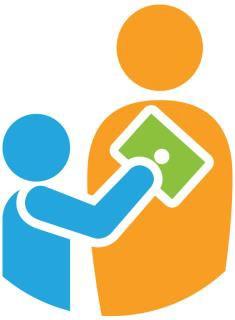 Las versiones actualizadas de software y aplicaciones con licencia SSD se lanzan periódicamente para su uso en los Chromebooks y iPads de los estudiantes. En estos momentos, se les puede solicitar a los estudiantes que revisen sus Chromebooks y iPads en sus escuelas para obtener actualizaciones y sincronización.InspecciónSe les puede solicitar a los estudiantes que proporcionen su Chromebook, iPad y accesorios para que el personal de la escuela SSD o del distrito lo inspeccione en cualquier momento. Si se producen dificultades técnicas, se descarga un software inapropiado o se descubren aplicaciones sospechosas de poder dañar el rendimiento de la computadora, el sistema de la Chromebook o iPad puede limpiarse y volver a su configuración original. SSD no acepta la responsabilidad por la pérdida de ningún software o documento eliminado debido a dichos procesos de reformateo y/o reimpresión de imágenes.Recordatorio: el descubrimiento del uso inapropiado de Chromebook o iPad, o si se encuentra contenido inapropiado en el Chromebook o iPad del alumno, se puede someter al mismo a medidas disciplinarias.Solución de Problemas de Dispositivos Chromebook y iPad y Recursos de AyudaOcasionalmente, ocurren problemas inesperados con Chromebooks que no son culpa del usuario(fallas de la computadora, errores de software, etc.) El personal de soporte tecnológico de la escuela ayudará a los estudiantes a solucionar estos problemas sin costo alguno para el estudiante.Procedimientos recomendados de solución de problemas de Chromebook:El estudiante intenta solucionar el problema.Intente siempre reiniciar el Chromebook o iPad como primer paso en la solución de problemas.Si corresponde, el estudiante puede pedirle ayuda a un compañero de clase.El estudiante puede preguntarle a un maestro, si el maestro está disponible.Recordatorio: los estudiantes no deben pasar demasiado tiempo solucionando problemas con sus Chromebooks o iPads durante la clase y correr el riesgo de perder instrucciones importantes. Si el alumno no puede resolver el problema, debe comunicarse con el maestro para obtener ayuda.El maestro o el personal de soporte tecnológico de la escuela tratarán de solucionar el problema. De lo contrario, el personal de soporte tecnológico emitirá un Chromebook o iPad de reemplazo para el estudiante. En ese momento se colocará un boleto al equipo de soporte tecnológico del distrito para reparar el dispositivo.Antes de entregar sus Chromebooks para reparar y recibir un dispositivo de reemplazo, los estudiantes deben verificar que todo su trabajo escolar se haya guardado en sus cuentas de Google Drive.Restaurando el SOSi se presentan dificultades técnicas, el Chromebook o iPad puede restaurarse a su configuración de fábrica. Todos los archivos creados por los estudiantes almacenados en dispositivos de almacenamiento externo o Google Drive seguirán intactos después de que se restablezca el sistema operativo. Y si el Chromebook o iPad no se pueden reparar, los estudiantes podrán acceder a sus archivos guardados de Google Drive desde sus Chromebooks o iPads de reemplazo.Ayuda de inicio de sessionPara nombres de usuario y contraseñas olvidados o perdidos necesarios para iniciar sesión, ir a Community Technology Support.  Los estudiantes pueden ubicar su número de identificación de estudiante dentro de Infinite Campus o pedir ayuda a su maestro.Derecho de Copia y PlagioSe espera que los estudiantes cumplan con todas las leyes de derechos de autor de los Estados Unidos y deben recordar que estas leyes se aplican a Internet. Cuando los estudiantes copian texto, imágenes, videos o clips de sonido de un sitio web, deben citar las fuentes y poner el texto de cada cita entre comillas. Copiar y pegar de fuentes en línea es fácil, por lo que es importante que los estudiantes se aseguren de darles a sus fuentes el crédito adecuado, de lo contrario, se considera plagio. Y el plagio es robo.Internet y Redes SocialesLos estudiantes y los padres son responsables de su conocimiento y comprensión de las políticas del distrito de SSD con respecto al uso que los estudiantes hacen de Internet y las redes sociales.InternetPuede encontrar la Política de uso aceptable de Internet SSD aqui here.El Internet es una herramienta vital para la educación y SSD proporciona conectividad a Internet a todas las escuelas. El uso de Internet requiere que tanto los estudiantes como el personal sigan ciertas reglas. Por ejemplo, está prohibido acceder a Internet con fines ilegales, obscenos o inapropiados. SSD filtra el contenido de Internet para evitar que los usuarios accedan a materiales ilegales, obscenos e inapropiados.Todo el contenido de Internet al que se accede puede ser investigado por el personal de SSD y no debe considerarse privado. Los estudiantes que violen la política de uso de Internet de SSD pueden perder su acceso a Internet y pueden enfrentar medidas disciplinarias.Redes SoialesLa Política de medios sociales de SSD se puede encontrar aqui here.Las redes sociales, como sitios como Facebook, Google+ y Twitter, tienen usos educativos importantes y pueden ser poderosas herramientas de comunicación. Si los estudiantes y maestros son conscientes de los desafíos y se comportan de manera cortés y profesional en estos entornos, estos sitios pueden y deben usarse en las escuelas. Los estudiantes que violen la política de medios sociales de SSD pueden perder su acceso a los sitios de medios sociales y pueden enfrentar acciones disciplinarias. Los estudiantes deben sentirse cómodos de informar a un miembro del personal de la escuela si sienten que están siendo acosados o molestados por un compañero a través de las redes sociales.Ciudadania Digital La ciudadanía digital se refiere a los derechos y responsabilidades de participar en la sociedad global actual a través de Internet. Los elementos de ciudadanía digital incluyen comunicación digital, etiqueta en línea (o "Netiquette") y ética digital. La práctica de la ciudadanía digital implica navegar por el mundo digital de manera segura, responsable y ética.La práctica de una buena ciudadanía digital ayudará a crear una cultura escolar positiva que respalde el uso de tecnología segura y responsable.Pautas para practicar una buena ciudadanía digital:Una buena regla general para publicar en Internet es: no publiques nada que no quieras que vea tu abuela.Utilice los sitios de redes sociales con cautela y de manera adecuada.Las acciones en línea tienen consecuencias en la vida real. Si no lo haría en la vida real, no lo haga en línea.Tenga en cuenta el rastro de contenido (publicaciones, etc.) que deja en Internet. Una vez que se publique, nunca podrá recuperarlo.Sus futuros empleadores, amigos y socios pueden, y probablemente y harán un rastreo cibernético que deja en Internet.Mantenga su historial de navegación apropiado. El personal de SSD puede ver su historial de Internet, incluso si se elimina.SSD tiene un filtro para evitar que todos los usuarios accedan a sitios web inapropiados cuando se encuentran en la red SSD. Sin embargo, si accidentalmente tropiezas con un sitio web inapropiado, sal rápidamente del sitio, cierra la tapa de tu computadora y díselo a tu maestro. No muestres ni discutas lo que pasó con tus compañeros de clase.Se espera que los estudiantes notifiquen a un miembro del personal de inmediato si encuentran información, imágenes o mensajes que son inapropiados, peligrosos, amenazantes o los hacen sentir incómodos.Bullying CibernéticoLa crueldad en línea, también conocida como acoso cibernético, tiene lugar cada vez que alguien usa herramientas de medios digitales como Internet para molestar o acosar deliberadamente a otra persona, a menudo repetidamente. Si bien difundir rumores e intimidación no es nada nuevo, las herramientas en línea pueden magnificar el dolor, la humillación y el drama social de una manera muy pública.Los acosadores cibernéticos publican rumores, comentarios crueles o imágenes en línea. Los efectos del acoso cibernético en las personas pueden conducir a una baja autoestima, depresión o incluso pensamientos de violencia o suicidio. Por lo tanto, es muy importante que los padres/tutores, los maestros y los estudiantes aprendan cómo prevenir el acoso cibernético y detenerlo de inmediato.Consejos para prevenir el acoso cibernéticoEvita el chisme.Nunca publiques ni envíes por correo electrónico contenido amenazante, malo o vergonzoso.Ignorar mensajes abusivos: no reacciones en absoluto. Los ciber-matones prosperan al obtener respuestas de sus objetivos.¡Obten ayuda! No intents hacer frente solo al ciberacoso.Se un activador (en lugar de solo un espectador). Si conoces a alguien que está acosando cibernéticamente, no te quedes callado: habla.Seguridad de Internet 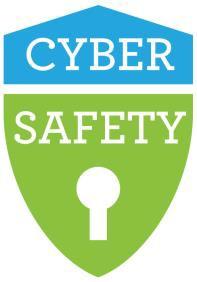 La seguridad en Internet se ha convertido en un tema fundamental en nuestro mundo digital e incluye la necesidad de conocer la privacidad de Internet y cómo sus comportamientos pueden apoyar interacciones saludables en línea. Internet ofrece una forma increíble de colaborar con otros en todo el mundo, sin embargo, también es importante distinguir entre el contacto inapropiado y las conexiones positivas.Privacidad y seguridad de InternetNunca le dés a nadie, excepto a tu padre/tutor, tu contraseña de red SSD o la información de la cuenta de Google.Nunca dés información personal, incluso información aparentemente inocente y sin importancia.Usa Google Drive para compartir archivos. Hay muchos otros sitios para compartir archivos en Internet que pueden causar serios problemas relacionados con la infracción de derechos de autor, spyware y virusSuplantacion de Identiad y Estafas por InternetLa suplantación de identidad (phishing) es el término de la jerga para usar el correo electrónico para que las personas divulguen su información personal y poder usarla para robar su identidad. Aquí hay algunos consejos para evitar el phishing y las estafas:No hacer clic en enlaces desconocidos; especialmente enlaces en correo no deseado o correo no deseado.No respondas a correos electrónicos sospechosos, basura o spam.No hacer clic en pancartas/anuncios emergentes. Al hacer clic en ellos, se coloca una "cookie" en su Chromebook, lo que permite a los sitios web rastrear sus movimientos y esto a menudo puede conducir a estafas de phishing.No realizar compras en línea sin el permiso y supervisión de los padres / tutores. Asegúrate de que el sitio web sea seguro (debe tener https: en su dirección web) antes de ingresar cualquier información de tarjeta de crédito.Algunos sitios web te piden que brindes información personal para calificar para ganar un premio. ¡No te dejes engañar! Estas son estafas.SSD nunca le enviará un correo electrónico solicitando su información personal, información de tarjeta de crédito o información de inicio de sesión. Si recibe un correo electrónico solicitando dicha información, elimínala sin responder, es fraudulenta y no deseable.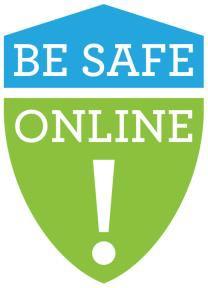 Seguridad personal de internet No hacer planes en línea con nadie que no conozcas en persona.Ten mucho cuidado al compartir información personal con cualquier persona en línea.Manten tus valores cuando te comuniques con alguien en línea.Manten a tus padres/tutores informados sobre lo que estás haciendo en línea para que sepan que pueden confiar en ti.Recursos de Seguridad en Internetcommonsensemedia.org — Educación y promoción para promover tecnología segura y medios apropiados para la edad.safe2tell.org — Informa anónimamente cualquier cosa que te preocupe o te amenace a ti, a sus amigos, a tu familia o a tu comunidad.netsmartz.org — Un programa del Centro Nacional para Niños Desaparecidos y Explotadosfosi.org — El Instituto de Familia Segura en Línea Guia para los Padres/TutoresSSD hace todo lo posible para equipar a los padres/tutores con las herramientas e información necesaria para garantizar el uso seguro de sus Chromebooks y iPads en el hogar. SSD ha adoptado un plan de estudios de ciudadanía digital K-12 a través de Medios de Sentido Común para capacitar a los estudiantes en el uso apropiado de herramientas tecnológicas, lo cual es una habilidad importante para la vida. Hay varias áreas donde los padres/tutores pueden apoyar a sus estudiantes y estas se describen a continuación.Fomentar la Ciudadanía Digital SaludableMonitoree la actividad de sus estudiantes en los sitios de redes sociales para asegurarse de que ninguno de sus datos privados se publiquen en línea y para detectar cualquier síntoma de acoso cibernético.El acoso cibernético es algo real, así que por favor ayude a sus estudiantes a evitar y prevenir este acto despreciable.Establezca y aplique reglas (por ejemplo, límites de tiempo, comportamiento, compras) para el uso de Internet de sus alumnos.Conozca a los amigos en línea de sus alumnos.Sea un buen modelo digital para sus estudiantes. Demuestre el mismo comportamiento en línea que espera que usen.Ayude a sus alumnos a comprender que la comunicación digital no siempre es la mejor manera de interactuar con los demás. Dependiendo de la situación o el tema, las discusiones cara a cara o las llamadas telefónicas pueden ser mejores opciones.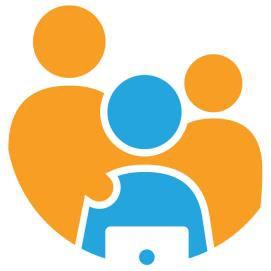 Monitorear el Uso del EstudianteLos padres/tutores deben aceptar controlar el uso de Internet de sus estudiantes en casa y fuera de la escuela. La mejor manera de mantener a los estudiantes seguros y en la tarea mientras están en línea es tener un padre/tutor presente e involucrado.             SugerenciasInvestigar y aplicar los controles parentales disponibles a través de su proveedor de servicios de Internet y/o el enrutador inalámbrico de su hogar.Conozca los nombres de usuario y contraseñas de sus estudiantes para sus dispositivos y cuentas SSD de Google.Desarrolle un conjunto de reglas y expectativas para el uso de Chromebook y iPad de sus estudiantrs en casa. Establezca límites en la cantidad de tiempo que sus estudiantes usan la tecnología, para ayudar a prevenir daños físicos debido al uso extendido y concentrado y para ayudar a sus estudiantes a no volverse demasiado dependientes de la tecnología.Solo permita el uso del Chromebook o iPad de sus estudiantes en los lugares comunes de la casa (por ejemplo, en la sala o cocina) y no en las habitaciones de los estudiantes.Conozca los sitios web a los que acceden y usan sus estudiantes.Demuestre un interés genuino en lo que hacen en línea. Haga preguntas con frecuencia y pídales que le muestren su trabajo.Acuerdo del Estudiante y Padre/Tutor para el Uso de Chromebooks y iPads SheridanEste acuerdo es entre el Distrito Escolar Sheridan, en la ciudad y el condado de Arapahoe, en el estado de Colorado y: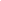 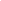 Nombre del Estudiante	Número de Estudiante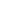 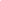 Nombe del Padre	Nombre de la EscuelaComo parte del programa 1: 1 y para dar a los estudiantes acceso a recursos en línea tanto en clase como en casa, a los estudiantes de las escuelas de Sheridan se les asigna un Chromebook o iPad propiedad del distrito. Se pretende que el estudiante lleve este Chromebook o iPad con él/ella para usar en la escuela y en el hogar.En consideración al uso del Chromebook o iPad en el hogar, los padres y los estudiantes acuerdan que:El estudiante usará la herramienta de acuerdo con la orientación de los instructores mientras esté fuera de la escuela.Los padres reconocen que si bien el Distrito hace todo lo posible para garantizar la seguridad del dispositivo, los estudiantes pueden acceder a redes no seguras y sin filtro fuera del control del Distrito Escolar Sheridan 2. El uso responsable de los recursos de la red es responsabilidad exclusiva del estudiante y padre/tutor.El padre y el estudiante serán personalmente responsables de cualquier daño o pérdida intencional o no intencional del dispositivo informático mientras se encuentre bajo el cuidado del estudiante dentro o fuera de la propiedad escolar (consulte la tabla de tarifas a continuación y el Manual Sheridan 1:1 para más detalles.)El padre y el estudiante devolverán el dispositivo cuando se solicite en la misma condición en que fue recibido, considerando el uso normal.El padre y el alumno han leído el Manual Sheridan 1: 1 y cuidarán el Chromebook o iPad como se describe en el mismo.El dispositivo es propiedad del Distrito Escolar de Sheridan 2, al igual que cualquier software instalado. Como tal, el distrito puede monitorear su uso de manera remota y cualquier violación de la política del Distrito Escolar de Sheridan puede resultar en una disciplina en línea de acuerdo a la política del distrito.Los dispositivos pueden borrarse como parte del mantenimiento o reparación. La copia de seguridad de los datos de propiedad del estudiante es responsabilidad exclusiva del estudiante y ni la escuela ni el distrito son responsables por la pérdida de archivos, música, video o software almacenados.Los estudiantes mantendrán el dispositivo limpio y en buenas condiciones de funcionamiento. Los estudiantes notificarán a un representante de la escuela inmediatamente si el dispositivo no funciona como se esperaba o muestra un desgaste inusual.Cualquier texto, imagen o audio que sea ilegal de acuerdo con la ley local, estatal o federal (por ejemplo, amenazas, discurso de odio, imágenes o texto obsceno o sexual) se informará de inmediato a la agencia policial correspondiente.Se entiende que el incumplimiento intencional de devolver el dispositivo informático a la escuela en algunas circunstancias puede constituir un robo de propiedad del distrito. Cualquier robo de propiedad del distrito, incluida la venta o transferencia informada del dispositivo con fines de lucro, se informará al fiscal de distrito para su enjuiciamiento. Este acuerdo finaliza el último día del presente año escolar, cuando el estudiante se va de la escuela actual, o por solicitud del director de la escuela u otro representante de la escuela, lo que ocurra primero y cuando el dispositivo se devuelva en buen estado de funcionamiento o con tarifas de reemplazo pagado.Firma del Estudiante _________________________________________________	Fecha _________________	Firma del Padre/Tutor ___________________________________________	Fecha _______________________	Promesa del Programa Sheridan1: 1Sheridan 1:1 Daño o pérdidaSheridan 1:1 Daño o pérdidaSheridan 1:1 Daño o pérdidaSheridan 1:1 Daño o pérdidaSheridan 1:1 Daño o pérdidaSheridan 1:1 Daño o pérdidaSheridan 1:1 Daño o pérdidaDañoDañoPerdidaPerdidaPerdidaPerdidaChromebookiPadChromebookiPad Hot SpotCargador o EstucheIncidentes  $25$30$250$350$50$20Sheridan 1: 1 Daño o PérdidaSheridan 1: 1 Daño o PérdidaSheridan 1: 1 Daño o PérdidaSheridan 1: 1 Daño o PérdidaSheridan 1: 1 Daño o PérdidaSheridan 1: 1 Daño o PérdidaSheridan 1: 1 Daño o PérdidaDañoDañoPerdidaPerdidaPerdidaPerdidaChromebookiPadChromebookiPad Hot SpotCargador o EstucheIncidentes  $25$30$250$350$50$20Estoy de acuerdo en respetarme a mí mismo y a los demás.:Demostraré respeto por mí mismo y por los demás cuando publique información e imágenes en línea, incluida información personal sobre mi vida, experiencias o relaciones.No utilizaré medios electrónicos para intimidar, molestars o acosar a otras personas.No visitaré sitios que sean degradantes, pornográficos, racistas o inapropiados.Estoy de acuerdo en estar en desacuerdo con otros en línea de manera respetuosa.Seleccionaré nombres en línea que sean apropiados e inofensivos para otros.                     _____________               _______ 	(padre/tutor) 	(estudiante)Estoy de acuerdo en no plagiar el trabajo de otros y obedecer todas las leyes de derecho de autor de EE. UU.:Citaré adecuadamente cualquier uso de sitios web, libros, medios, etc.Usaré y cumpliré con las reglas de uso justo de los derechos de autor de EE. UU.Usaré alternativas gratuitas y de código abierto en lugar de piratear software y música.Compraré mi música y medios, y me abstendré de distribuirlos de una manera que viole sus licencias.                       ________________               ________ 	(padre/tutor) 	(estudiante)Estoy de acuerdo en protegerme a mí mismo y a los demás:No publicaré mis datos personales de contacto ni un calendario de mis actividades.Protegeré mis contraseñas, cuentas y recursos.Informaré sobre cualquier ataque o comportamiento inapropiado en línea dirigido a mí.Protegeré a otros denunciando abusos y no respondiendo o enviando materiales o comunicaciones inapropiados.Entiendo que mi uso de la tecnología en la escuela o en otro lugar no es privado.Entiendo que el SSD puede monitorear mi uso de la Chromebook o iPad y cualquier archivo o producto relacionado con mi uso (ya sea actual o eliminado).Recordaré que necesito equilibrar el uso de la tecnología con otras actividades.He leído y seguiré las políticas descritas en el Manual del Programa Sheridan 1: 1 y la Política de Uso Aceptable de SSD, tanto en la escuela como fuera de la escuela.                       ________________               ________           (pardre/tutor)                (estudiante)